UNIVERZITA PALACKÉHO V OLOMOUCIPEDAGOGICKÁ FAKULTA2. SEMINÁRNÍ PRÁCEVlastní jménaDIDAKTIKA MATEŘSKÉHO JAZYKAVYPRACOVALA: Barbora Koulová - U1ST2014/20151)  1. Doplňovací cvičeníDoplňte.-byvatelé _iberce se pl-žili kolem oken vždy, když v-hrával. _ezlob-l se na ně. Neb-l p-šný, ani nam-šlený. Jen snad zam-šlený.Zdroj: Školák, nakl. Pierot s.r.o., ISBN: 80-86272-29-X 2. Doplňovací cvičeníDoplňte vlastní jména a napište.Města:  _raha, _rno, _lomouc, _nojmo, _ardubice, _ihlavaHory:    _něžka, _raděd, _íp, _línovec, _eštěd, _eštnáŘeky:    _abe, _ltava, _orava, _vratka, _yje, _unaj, _užniceZdroj:  Učebnice pro 3. ročník - ČESKÝ JAZYK 3, nakl. NOVÁ ŠKOLA s.r.o., ISBN: 80-7289-088-33. Doplňovací cvičeníUveď vždy nejméně dva příklady.a) Jméno a příjmení: ...b) Obecné jméno zvířete: ...c) Názvy knih: ...d) Jména hlavních měst: ...e) Jména řek: ...f) Názvy  měsíců: ...g) Jména států: ...Zdroj: Košťák Jaromír, nakl. Votobia, ISBN: 80-7198-259-84. Doplňovací cvičeníDoplň správně velká nebo malá písmena._olíne, _olíne, stojíš v pěkné _ovině. Okolo _radce v malé _ahrádce. _kolo _řeboně pasou se tam _oně. Běží _iška k _áboru, nese pytel _ázvoru. _oleslav, _oleslav, překrásné _ěsto. _vánku náš, copak děláš? Kočka leze _írou, _es _knem. _ndulko šafářova, _usičky nemáš doma. Jede, jede _oštovský _anáček.Zdroj: KONOPKOVÁ, Ludmila. Diktáty a pravopisná cvičení pro 2. ročník ZŠ. Praha: Fortuna, 2009. ISBN: 978-80-7373-044-42) Doplňování se souřadnicemiDoplňte velké nebo malé písmeno.Vlastní tvorba3) DiktátPřepiš. Pozor na velká písmena.ČESKÁ LÍPA JE V SEVERNÍCH ČECHÁCH. STRÝC JIŘÍ MICHÁLEK PŘIJÍŽDĚL I S KOČKOU MINDOU A KANÁREM BOHOUŠEM. TAKÉ MÁM RÁD POLABÍ.Zdroj: Školák, nakl. Pierot s.r.o. ISBN: 80-86272-29-X4)  1.  Vizuálně zajímavé cvičeníPřečtěte Všeználkův popis Kvítečkova, vyhledejte podstatná jména. Nakreslete podle jeho popisu obrázek a do něj přidejte popisky.Naše město se jmenuje Kvítečkov, protože zde roste spousta květin. Nejznámější ulice je Zvonečková a z ní odbočuje Kopretinová třída. Kvítečkov leží na břehu Okurkové řeky. Za řekou je les, který se jmenuje Oříškový, protože se v něm sbírají oříšky. Za kopcem zvaným Dračichvost leží sousední město Dračín.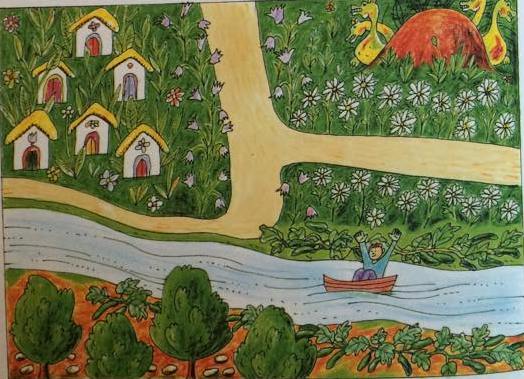 Zdroj: Janáčková Zita, Učebnice pro 3. ročník, Český jazyk, nakl. NOVÁ ŠKOLA s.r.o., ISBN: 80-7289--088-32.  Vizuálně zajímavé cvičeníVaši úkolem bude vymyslet slova, začínající na tato písmena. Dejte pozor na to, která písmena jsou malá, a která velká.Vlastní tvorba5) Cvičení postavené na práci s chybou	Lukáš napsal kamarádovi dopis ze školy v přírodě. Najdi v něm chyby a oprav je. milý michale,srdečně tě zdravím ze školy v přírodě. jak se máš? já bezvadně. cestou autobusem byla švanda. prý jedeme do beskyd.Zdroj: KONOPKOVÁ, Ludmila. Diktáty a pravopisná cvičení pro 2. ročník ZŠ. Praha: Fortuna, 2009. ISBN: 978-80-7373-044-46) Hra	Děti dostanou do dvojice v lavici 2 kartičky, na kterých je napsáno Velké písmeno, malé písmeno, ty si poskládají vedle sebe. Dále dostanou dalších deset kartiček se slovy, kterým na začátku chybí písmeno. Ty si rozprostřou po lavici nápisem dolů. Postupně pak karty otáčejí, nejprve vyplní správné písmeno a jeho velikost a poté dají kartičku ke kartičce VELKÉ PÍSMENO nebo malé písmeno. Vyhrává ta dvojice, která správně vyplní a přiřadí jednotlivá slova. Vlastní tvorbaABC1.k _ědovi_lomouc_raha2._itomyšl_ertík _ertík_esnice _lubočky3._íla _málka_odrá _arva_ima4._řib _ozák_latá _ybka_ora _íp5._ozkvetlé _tromy_arel _ovák_kamarád _avel6._ůň_aní _čitelka_alíček7._polužačka _erezka_těně _ášeňka_rno8.k _anovi_ervená _arkulka_elená _užka9._větina _yba_rásný _en10._alám _herák_axipes _ík_rincezna _asněnka11._ampeliška_aková _anenka_lý _lk12._aminka_rad _arlštejn_ovoce a _elenina13._ůžky_asopis _věty_luneční _rýle15._eta _lžběta_atínek_alý _rinc16._ocour_ankrác_ardubice17._abička _elena_otýl_laté _tránkyJsIŠiKuLkA